Name:			Date of birth:			email:INSTRUCTIONSStudents submitting a QUT Excellence Scholarship application who are also eligible to apply for the Women in Information Technology and/or the Westpac Young Technologist Scholarships are required complete the questions below.  If you are eligible for both, you only need to complete the questionnaire once.
N.B. If you are also eligible to apply for the Women in Engineering scholarship, a separate questionnaire is also required. Your final document should be no longer than 2 pages; please use 10pt font size or larger when answering the questions below.Save the document as a PDF using the naming convention LAST NAME, First Name – 2020 Scholarship application.Upload the PDF to your QUT Excellence application.COMPLETE THE FOLLOWING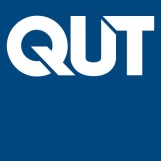 2020 Women in Information Technology; and2020 Westpac Young Technologist Scholarships ADDITIONAL APPLICANT QUESTIONNAIREApplication close date: 15 November 2019Late applications will not be accepted under any circumstancesQ1.  Briefly outline your aspirations in relation to technology and how this connects with your motivation for choosing to study a technology degree at QUT.Response:Q2.  How have you developed your understanding of technology and its potential? How has working with others contributed to this understanding? Include examples of how you develop your ideas.Response:Q3.  Describe your involvement to date with agendas or pursuits beyond your school work such as community, leadership, club-based activities and part time work. How has your involvement come about? What was valuable about your contribution? What approaches have you taken to achieve balance with your studies? Will you continue to be involved – in what way?Response:Q4.  Describe a situation or circumstance in which you showed resilience. What was your approach to the situation and how did that affect the outcome? Response: